Микротравмы на производстве поставят на учет.С 1 марта 2022 года в трудовой кодекс Российской Федерации в соответствии с изменениями, внесенными Федеральным законом от 02 июля 2021г. №311-ФЗ введено новое понятие «Микротравма».  Теперь работодатели, в целях  предупреждения производственного травматизма и профессиональных заболеваний, обязаны вести учет и рассматривать обстоятельства и причины, приведшие к возникновению микроповреждений (микротравм) работников.     	 Под микроповреждениями (микротравмами) согласно ст. 226 ТК РФ понимаются ссадины, кровоподтеки, ушибы мягких тканей, поверхностные раны и другие повреждения, полученные работниками  и другими лицами, участвующими  в производственной деятельности работодателя, при исполнении ими трудовых обязанностей или  выполнении какой-либо работы по поручению работодателя, а также при осуществлении иных правомерных  действий, обусловленных трудовыми отношениями с работодателем либо совершаемых в его интересах, не повлекшие расстройства здоровья или наступление временной нетрудоспособности. 	Основанием для регистрации микроповреждения (микротравмы) работника и рассмотрения обстоятельств и причин, приведших к его возникновению, является обращение пострадавшего к своему непосредственному или вышестоящему руководителю, работодателю.В целях оказания содействия работодателям в исполнении указанных требований, министерством труда и социальной защиты Российской Федерации с 1 марта 2022 года утверждены «Рекомендации по учету микроповреждений (микротравм) работников», в которых даны разъяснения по процедуре осуществления сбора и регистрации информации  о микроповреждениях (микротравмах) и приложены образцы форм документов, рекомендованных к заполнению. 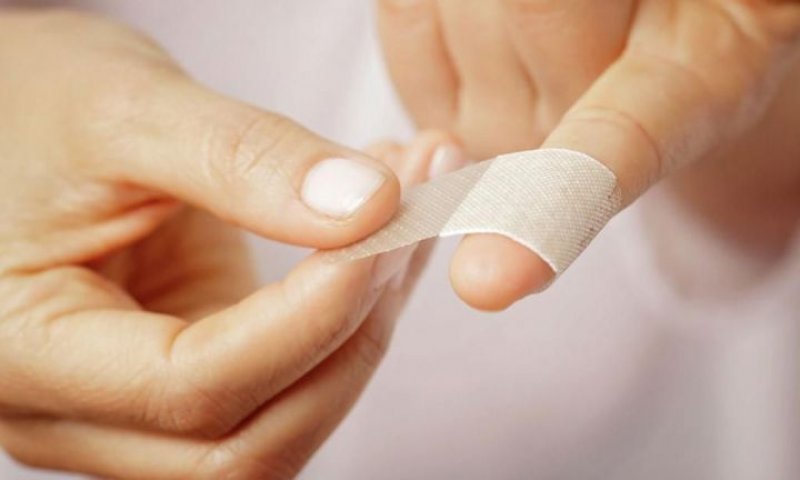 